РЕШЕНИЕ                                                                                        ЧЕЧИМ    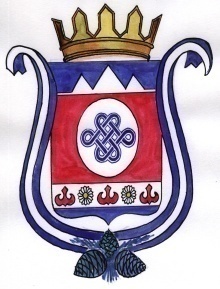 27 декабря 2019    г                       с. Камлак                                       № 11/1 О  бюджете муниципального образования Камлакское сельское поселение на 2020 год и плановый период 2021 и 2022 годов                  На основании статьи 52 Устава МО Камлакское сельское поселение», статьи 6 Положения о бюджетном процессе утвержденного решением Совета депутатов муниципального образования Камлакское сельское поселение № 26/2  от 07 апреля 2016 г.  сельский Совет депутатов муниципального образования Камлакское сельское поселениеРЕШИЛ:Статья 1. Основные характеристики бюджета                                                   МО Камлакское сельское поселение на 2020 год и на плановый период 2021 и 2022 годов1. Утвердить основные характеристики бюджета МО Камлакское сельское поселение  (далее - местный бюджет) на 2020 год:1) прогнозируемый общий объем доходов местного бюджета                  в сумме 2614,00  тыс. рублей2) общий объем расходов местного бюджета в сумме 2614,00 тыс. рублей;3) прогнозируемый дефицит местного бюджета в сумме           0 тыс. рублей. 2. Утвердить основные характеристики местного бюджета          на 2021 год и на 2022 год:1) прогнозируемый общий объем доходов местного бюджета     на 2021 год в сумме 2188,9 тыс. рублей и на 2022 год в сумме 2190,1 тыс. рублей;2) общий объем расходов местного бюджета на 2021 год в сумме  2188,9. рублей и на 2022 год в сумме 2190,1 тыс. рублей;3) прогнозируемый дефицит местного бюджета на 2021 год          в сумме 0 тыс. рублей и на 2022 год в сумме 0 тыс. рублей;4) общий объем условно утверждаемых расходов местного бюджета на 2021год  в сумме 43,58 тыс. рублей и на 2022 год в сумме 87,18 тыс. рублей.Статья 2. Отдельные показатели местного бюджета               на 2020 год и на плановый период 2021 и 2022 годов1. Утвердить отдельные показатели местного бюджета               на  2020 год: 1) общий объем доходов местного бюджета без учета безвозмездных поступлений в сумме 489,0 тыс. рублей;2) объем межбюджетных трансфертов, получаемых из других бюджетов  бюджетной системы Российской Федерации, в сумме 2124,00 тыс. рублей;3) объем безвозмездных поступлений в местный бюджет в сумме 2124,00 тыс. рублей;4) источники финансирования дефицита местного бюджета        на 2019 год согласно приложению 1 к настоящему Решению;5) верхний предел муниципального внутреннего долга  на 1 января 2022 года в сумме 0 тыс. рублей и на 1января 2023 года в сумме 0 тыс. рублей, в том числе  верхний предел муниципального долга по муниципальным гарантиям  на 1 января 2022 года в сумме 0 тыс.рублей и на 1 января 2023 года в сумме 0 тыс.рублей.2. Утвердить отдельные показатели местного бюджета на 2021 год и на 2022 год:1) общий объем доходов местного бюджета на 2021 год             без учета безвозмездных поступлений в сумме 491,0 тыс. рублей                и на 2022 год в сумме 491,0 тыс. рублей;2) объем межбюджетных трансфертов, получаемых из других бюджетов  бюджетной системы Российской Федерации, на 2021 год в сумме 1697,9 тыс. рублей и на 2022 год в сумме 1699,1 тыс. рублей;3) объем безвозмездных поступлений в местный бюджет на 2021 год в сумме 1697,9тыс. рублей и на 2022 год в сумме 1699,1 тыс. рублей;4) источники финансирования дефицита местного бюджета        на плановый период 2021 и 2022 годов согласно приложению 2 к настоящему Решению;5)  верхний предел муниципального  внутреннего долга МО Камлакское сельское поселение на 1 января 2020 года в сумме 0 тыс. рублей и на 1 января 2021 года в сумме 0 тыс. рублей, верхний предел муниципального внутреннего долга МО Камлакское сельское поселение по муниципальным гарантиям МО Камлакское сельское поселение на 1 января 2020 года в сумме 0 тыс. рублей и на 1 января 2021 года в сумме 0 тыс. рублей, предельный объем муниципального внутреннего долга МО Камлакское сельское поселение в 2020 году в сумме   0         тыс. рублей и в 2021 году в сумме  0  тыс. рублей.Статья 3. Главные администраторы доходов местного бюджета и главные администраторы источников финансирования дефицита местного бюджета1. Утвердить перечень главных администраторов доходов местного бюджета согласно приложению 3 к настоящему Решению;2. Утвердить перечень главных администраторов источников финансирования дефицита местного бюджета согласно приложению 4 к настоящему Решению.Статья 5. Доходы по основным источникам Утвердить в местном бюджете поступления доходов по основным источникам МО Камлакское сельское поселение:на 2020 год  согласно приложению № 5 к настоящему Решению;на 2021 и 2022 годы согласно приложению 6 к настоящему Решению.Статья 6. Бюджетные ассигнования местного бюджета          на 2020 год и на плановый период 2021 и 2022 годов          1. Утвердить распределение бюджетных ассигнований на реализацию муниципальных программ и непрограммных расходов МО Камлакское сельское поселение:на 2020 год согласно приложению 7 к настоящему Решению;на 2021 и 2022 годы согласно приложению 8 к настоящему Решению; 2. Утвердить распределение расходов местного бюджета по разделам, подразделам расходов местного бюджета:1) на 2020 год согласно приложению 9 к настоящему Решению;2) на 2021 и 2022 годы согласно приложению 10 к настоящему Решению3. Утвердить  ведомственную структуру расходов местного бюджета: на 2020 год согласно приложению 11 к настоящему Решению;на 2021 и 2022 годы согласно приложению 12 к настоящему Решению; 3. Утвердить  распределение бюджетных ассигнований по целевым статьям (государственным программам и непрограммным направлениям деятельности), группам видов расходов классификации расходов местного бюджета на 2020 год согласно приложению 13 к настоящему Решению;на 2021 и 2022 годы согласно приложению 14 к настоящему Решению.           Статья 7. Особенности исполнения местного бюджета                в 2020 году1. Направить в 2020 году остатки средств местного бюджета, образовавшиеся на счете по учету средств местного бюджета               по состоянию на  1 января 2020 года в связи с неполным использованием бюджетных ассигнований, утвержденных Решением сессии Совета депутатов МО Камлакское сельское поселение  от 25 декабря 2018 года № 4/1 «О бюджете МО Камлакское сельское поселение на 2019 год», в качестве дополнительных бюджетных ассигнований:1) на оплату заключенных от имени МО Камлакское сельское поселение муниципальных контрактов на поставку товаров, выполнение работ, оказание услуг, подлежавших в соответствии с условиями этих муниципальных контрактов оплате в отчетном финансовом году, в объеме, не превышающем сумму остатка неиспользованных бюджетных ассигнований на указанные цели,2. В целях финансового обеспечения расходных обязательств МО Камлакское сельское поселение предусмотреть на 2020 год средства Резервного фонда МО Камлакское сельское поселение в сумме 6,0 тыс. рублей, на 2021 год в сумме 6,0 тыс. рублей,       на 2022 год в сумме 6,0 тыс. рублей.3. Установить в соответствии с пунктом 3 статьи 217 Бюджетного кодекса Российской Федерации следующие основания для внесения в 2020 году изменений в показатели Сводной бюджетной росписи местного бюджета, связанные с особенностями исполнения местного бюджета:1) внесение изменений и дополнений в бюджетную классификацию Российской Федерации и коды целевых статей расходов местного бюджета МО Камлакское сельское поселение, утвержденных в установленном порядке;2) использование остатков средств местного бюджета, указанных в части 1 настоящей статьи; 5) принятие правовых актов Российской Федерации, заключение соглашений, предусматривающих распределение субсидий, субвенций и иных межбюджетных трансфертов из других бюджетов бюджетной системы Российской Федерации, в пределах суммы, предусмотренной в указанных правовых актах, соглашениях;7) уменьшение объема межбюджетных трансфертов из  бюджета МО «Шебалинский район» в четвертом квартале текущего финансового года;4. В целях реализации настоящего Решения принять в двухмесячный срок со дня вступления его в законную силу соответствующие нормативные правовые акты МО Камлакское сельское поселение.           Глава МО Камлакское сельское поселение ____________ С.В. Соколов